Publicado en Barcelona el 22/02/2018 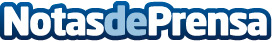 Baby Bites lanza su colección PV18 y cambia de imagen con nuevo logo y posicionamientoLa firma más divertida de accesorios para bebés y niños incorpora a su catálogo más de 60 referencias y divide su catálogo en 4 mini coleccionesDatos de contacto:Paz Marqués de Alós630393171Nota de prensa publicada en: https://www.notasdeprensa.es/baby-bites-lanza-su-coleccion-pv18-y-cambia-de Categorias: Nacional Moda Sociedad Infantil Consumo Ocio para niños http://www.notasdeprensa.es